Träningsdag Tabergs IP7:e april 201808:30 – 09:00 Samling på IP för en lättare frukost och en genomgång av dagen.09:00 – 10:30 Träningspass på vår grusplan10:30 – 11:00 Teori ”hur vill vi spela fotboll?”11:00 – 12:00 Lunch12:15 – 14:00 Träningspass 7-manna spel på NIK:s konstgräs14:00 – 16:00 Duscha, basta, äta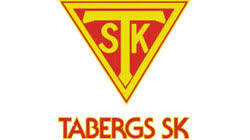 